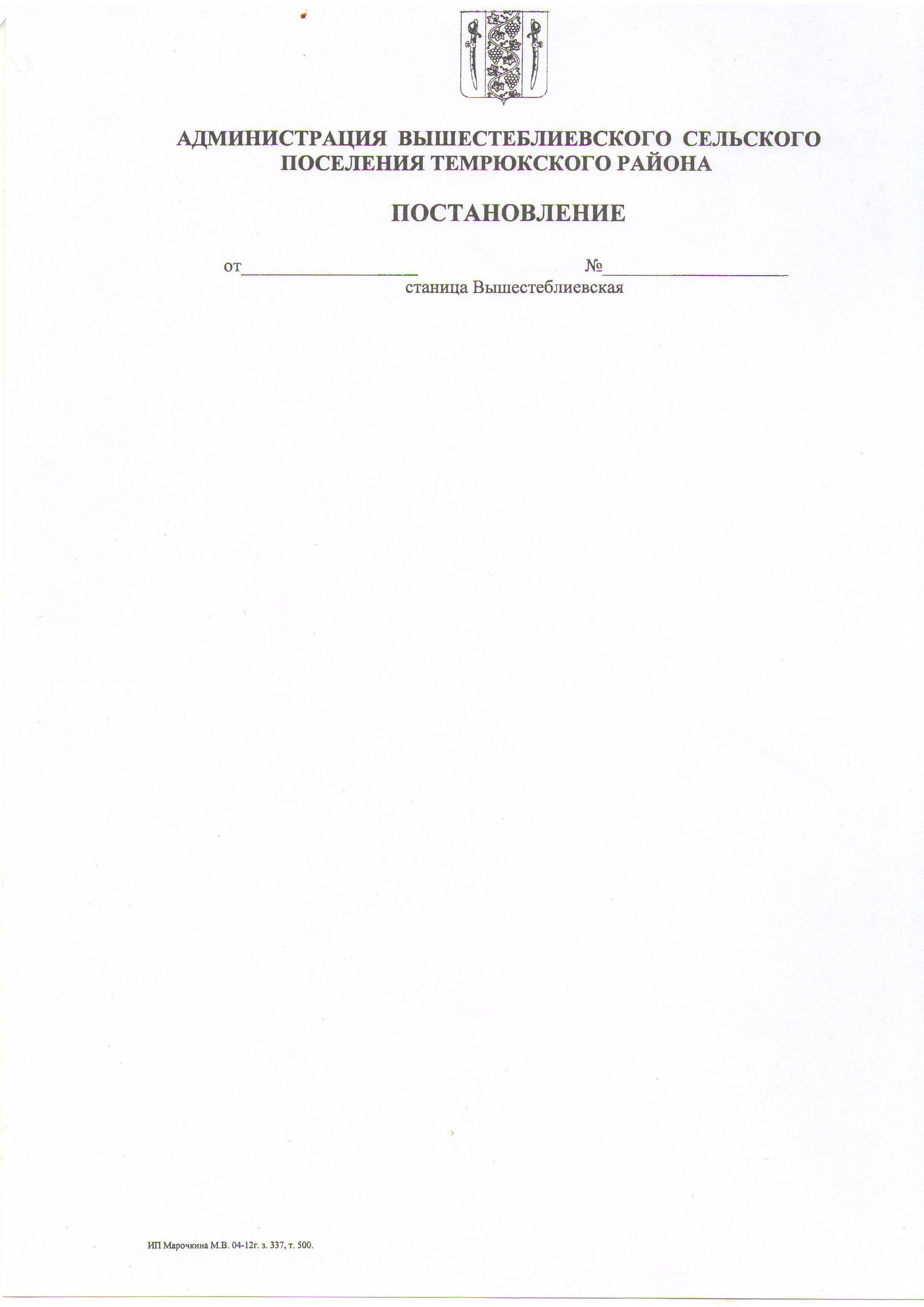 АДМИНИСТРАЦИЯ  ВЫШЕСТЕБЛИЕВСКОГОСЕЛЬСКОГО ПОСЕЛЕНИЯ ТЕМРЮКСКОГО РАЙОНАПОСТАНОВЛЕНИЕот  25.11.2015                                                                                                    № 290станица Вышестеблиевская  О внесении изменений в постановление администрации Вышестеблиевского сельского поселения Темрюкского района от 18 декабря 2014 года № 255 « Об утверждении муниципальной программы«Развитие физической культуры и массового спорта в Вышестеблиевском сельском поселении Темрюкского района»на 2015-2017 годыВ соответствии с поручением главы администрации (губернатора) Краснодарского края В.И. Кондратьева и Постановления Законодательного Собрания Краснодарского края от 15 июля 2015 года № 1827-П «О необходимости создания условий для развития спорта шаговой доступности населения на территории муниципальных образований Краснодарского края»  п о с т а н о в л я ю:	1.Внести изменение в пункт 1 приложения к муниципальной программе «Об утверждении муниципальной программы «Развитие физической культуры и массового спорта в Вышестеблиевском сельском поселении Темрюкского района» на 2015-2017 годы, изложив подпункт «Объемы бюджетных ассигнований  муниципальной программы» - 2 360 000 рублей, в том числе:2015 год -  130 000 рублей2016 год – 2 130 000 рублей2017 год – 130 000 рублей2. Общему отделу администрации Вышестеблиевского сельского поселения Темрюкского района (Бедакова) обнародовать настоящее постановление  и разместить его  на официальном сайте администрации Вышестеблиевского сельского поселения Темрюкского района.  3. Контроль за выполнением настоящего постановления возложить на ведущего специалиста по финансовым вопросам администрации  Вышестеблиевского сельского поселения  Темрюкского района  О.В. Гриценко.4. Постановление вступает в силу со дня его подписания.Глава Вышестеблиевскогосельского поселения Темрюкского  района                                                                            П.К. Хаджиди                                     